JEUDI 30 MARSFrançaisPhonologie : Lis les phrases ci-dessous et devine quel est le nouveau son que nous allons travailler.Je lis des phrases.Le réveil sonne, vite je m'habille et je file au travail !La vieille dame a sommeil, elle s'endort dans son fauteuil.Le soleil brille et il fait chaud : la jeune fille agite son éventail.As-tu remarqué l'abeille posée sur la feuille de cette citrouille ?Camille photographie d'étonnantes chenilles avec son nouvel appareil.Ce matin, j'ai aperçu un petit écureuil qui sautillait de feuille en feuille.Sur la table il y a une corbeille de fruits et une bouteille de jus de groseilles.Ce soir, pour le dîner, il y a une bonne ratatouille avec des nouilles.Colorie les mots où tu entends le son [ill] et observe les différentes écritures de ce son (il / ill)Lis et colle la nouvelle fiche son dans le cahier de son (si tu peux l’imprimer)Remarque : le son [ill] peut aussi s’écrire  i (comme dans pied) ou y (comme dans yeux)Mots à savoir écrire pour jeudi : une famille, le travail, une feuille, une grenouille, le soleil, un caillou, un œil > des yeux, le quartier, briller > ils brillent.Ecrire : A partir des mots ci-dessus, écris sur ton cahier 2 phrases. N’oublie pas la majuscule, le point et que ta phrase doit avoir du SENS.Souligne le verbe en rouge et encadre le sujet en bleuFais la présentation habituelle (date à 5 carreaux) : écris la Date puis EcritureOrthographe du verbe : Apprendre à conjuguer être et avoir au présent1. Lire le texte DOC 1  : chercher les verbes de chaque phrase en utilisant la forme négative . Souligne-les en rouge et les sujets en bleu.2. chercher l'infinitif de chaque verbe : le verbe être au début et le verbe avoir, le donner s'il ne le trouve pas3. Expliquer que ces 2 verbes n'expriment pas des actions mais sont très importants: on les utilise tout le temps;4. DOC 2 Reprendre la phrase : "Marie est en retard." identifier le verbe, le sujet, le temps (le présent)Demander de transposer à l'oral la phrase : Marie devient JE (rappeler que c'est un pronom personnel), faire deviner la forme du verbe et continuer ainsi pour toutes les personnes5. Passer à l'écrit sur le cahier : faire compléter le tableau du doc 3 avec les étiquettes à découper (avec tu toujours un s...) Expliquer que l'on vient de conjuguer le verbe être au présent.6. Reprendre la phrase "La petite fille a peur. " procéder de la même manière avec les étiquettes. Nous venons de conjuguer le verbe avoir7. Relire les 2 verbes et faire observer la lettre t à " ils ont / ils sont " et le S à tu es / tu asLecture : Lecture « Comme une grenouille » (documents envoyés lundi 23/03)Lis la partie 4 (uniquement) : silencieusement puis à haute voix.Réponds ensuite aux questions (voir exercices 5 sur la lecture 4)Production d’écrit : Raconte en quelques lignes, la première fois que tu es allé(e) à la piscine pour apprendre à nager comme Nico.Cet exercice peut vous paraître difficile. Laissez votre enfant écrire ses idées au brouillon, puis reprendre avec lui en l’aidant à mettre en forme, en corrigeant les erreurs orthographiques.-------------------------------------------------------------------------------------------------------Mathématiques1) Récite la suite orale des nombres de 1 en 1, en partant de 250 jusqu’à 3002) Retrouve les nombres ( travail sur fiche)Attention, il faut parfois regrouper par 10 les dizaines !Rappel : 1C = 10D		1D = 10U3) Calcul mental : Ajouter ou retrancher des dizaines entières120 + 30 = 150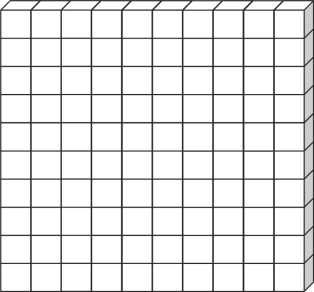 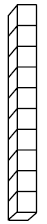 1C  2D 		+ 	 3D		OU 	12D + 3D= 1C + 2D + 3D					= 15D= 1C  5D						= 1C  5DEntraîne-toi sur ton cahier : 130 + 60 = ?		50 + 140 = ?		110 + 60 = ?	20 = ?		130 + 30 = ?		70 + 120 = ?4) Atelier problèmes : Termine les problèmes donnés jeudiAide : Rappelle-toi que dans le nombre 125	 le chiffre 2 est celui des dizaines, mais aussi que je peux faire 12 paquets de 10.-------------------------------------------------------------------------------------------------------BONUSAnglais : Révise le vocabulaire sur la familleTrace écrite en pièce jointe. Pas besoin de l’imprimer, regarde-la sur l’ordinateur.Je ne suis pas sûre que cela fonctionne mais je t’ajoute le dialogue « Ghostie’s got a falily » et la chanson « The family song »Travaille bien et bon courage !